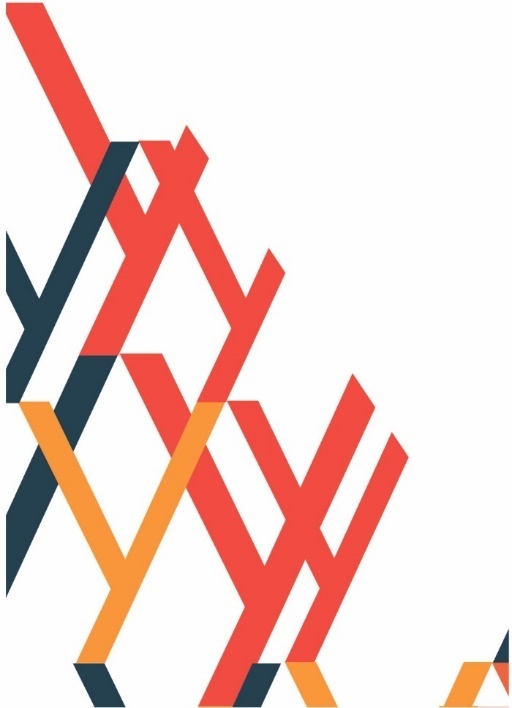 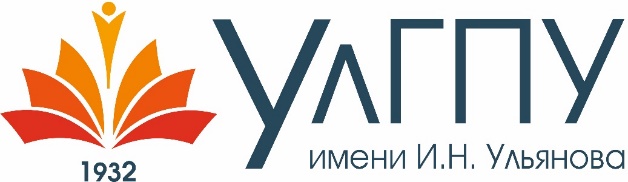 ВЫЕЗДНОЕ ПРОФОРИЕНТАЦИОННОЕ МЕРОПРИЯТИЕ«День открытых дверей в р.п. Карсун»16апреля 2021 г.11:00–11:05 –Открытие мероприятия (Детская школа искусств, ул. Советская, 16). Демонстрация фильма об университете.11:05–11:15 - Приветственное слово помощника ректора Т.В. Девяткиной. 11:15–11:45 -«Поступай в УлГПУ им. И.Н. Ульянова!» - презентация начальника управления довузовского образования Л.В. Семеновой. Выступление деканов и представителей факультетов.Факультет педагогики и психологии.Факультет физико-математического и технологического образования.Естественно-географический факультетИсторико-филологический факультетФакультет иностранных языковФакультет права, экономики и управленияФакультет физической культуры и спорта11:45–12:00–О педагогических классах. Выступление помощника ректора Т.В. Девяткиной.12:00–12:45– ПлощадкаЦентра консультационной помощи родителям.13:00–14:00 -Кофе-брейк.14:00–15:30 -Экскурсия в р.п. Карсун (Карсунская средняя школа - Точка роста – Музей - Физкультурно-оздоровительный комплекс - Кондитерская фабрика). 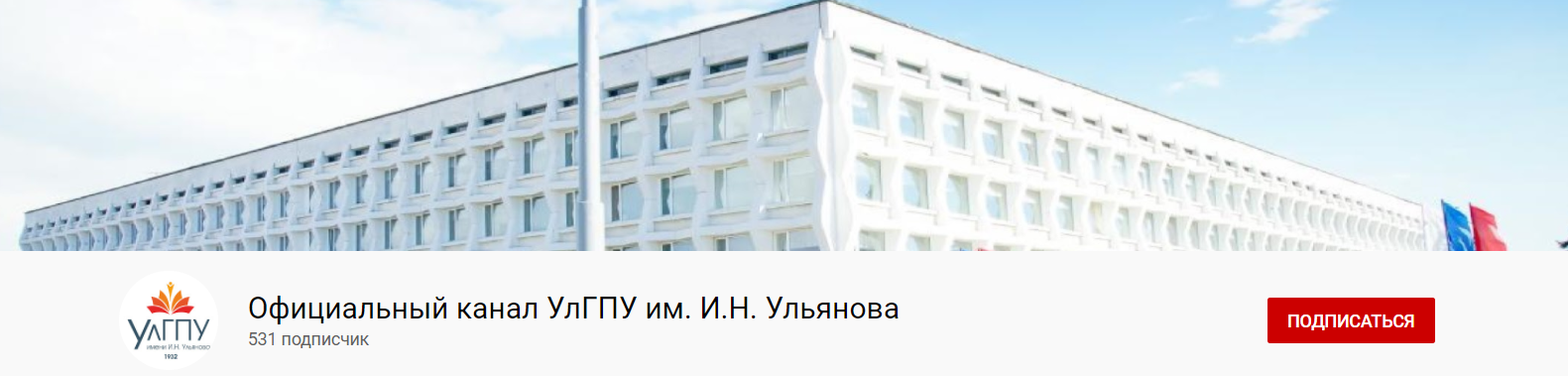 